Таймырское муниципальное бюджетное образовательное учреждение дополнительного образования "Детско-юношеский центр туризма и творчества «Юниор». Дудинка, ул. Горького д.34, тел/факс (39191) 5–27-35,  e-mail: ctt_unior@mail.ru «Утверждаю»Директор ТМБ ОУ ДО «Детско-юношеский центр туризма и творчества «Юниор»___________________Н.А. Рубан «___»__________________2021 г.Модель развития инклюзивного образования В Таймырском муниципальном бюджетном образовательном учреждении дополнительного образования "Детско-юношеском центре туризма и творчества «Юниор»Разработчики:методист, педагог-психолог ТМБ ОУ ДО «ДЮЦТТ «Юниор»г. Дудинка2021 годСодержаниеВведение …………………………………………………………………......3Нормативно-правовая база инклюзивного образования в ТМБ ОУ ДО «ДЮЦТТ «Юниор» …… ……………………………………………...4Анализ состояния инклюзивного образования в ТМБ ОУ ДО «ДЮЦТТ «Юниор»..………………………………………………………..5Компоненты модели инклюзивного образования:4.1. Целевой компонент ……………………………………………………74.2. Организационно-управленческий компонент ……………………..74.3. Структурно-функциональный компонент ……………….……….114.4. Содержательно-технологический компонент …………….……....124.5. Результативно-оценочный компонент …………………….……....13      5. Модель инклюзивного образования ………………………………….....15Введение.Модель развития инклюзивного образования ТМБ ОУ ДО ДЮЦТТ «Юниор» предназначена для целостного понимания и организации работы в части соблюдения прав детей и полноценной реализации доступного образования, независимо от социального положения, физических и умственных способностей, расширения межведомственного взаимодействия. Модель является инструментом управления развитием инклюзивного образования в ТМБ ОУ ДО «Детско-юношеском центре туризма и творчества «Юниор».Основные термины и сокращения:Нормативно-правовая база, согласно которой определяются особенности организации инклюзивного образования в ТМБ ОУДО «ДЮЦТТ «Юниор»:Конституция Российской Федерации с учетом поправок, внесенных Законами РФ о поправках к Конституции РФ от 30.12.2008 N 6-ФКЗ, от 30.12.2008 N 7-ФКЗ, от 05.02.2014 N 2-ФКЗ, от 21.07.2014 N 11-ФКЗ;Федеральный закон от 29.12.2012 N 273-ФЗ «Об образовании в Российской Федерации»;Приказ Министерства образования и науки Российской Федерации № 1599 от 19.12.2014 г. «Об утверждении федерального государственного образовательного стандарта образования обучающихся с умственной отсталостью (интеллектуальными нарушениями)»;Постановление Главного государственного санитарного врача РФ от 04 июля 2014 года N 41 г. Москва «Об утверждении СанПиН 2.4.4.3172-14 "Санитарно-эпидемиологические требования к устройству, содержанию и организации режима работы образовательных организаций дополнительного образования детей».Распоряжение Минпросвещения России от 09.09.2019 № Р-93 «Об утверждении примерного Положения о психолого-педагогическом консилиуме образовательной организации».Государственная  программа  Российской  Федерации  «Доступная  среда» (2011 – 2020 г.г.)Концепция развития дополнительного образования детей от 04.09.2014 №1726-р.Концепция развития инклюзивного образования в Красноярском крае (2017-2025 г.г.) и др.Муниципальная модель развития инклюзивного образования в Таймырском Долгано-Ненецком муниципальном районе от 13.08.2019 №600. Анализ состояния инклюзивного образованияв ТМБ ОУ ДО «ДЮЦТТ «Юниор» (далее Центр).На 1 сентября 2020 года в Центре 34 обучающихся с ограниченными возможностями здоровья из них 4 ребенка-инвалида, 9 детей, стоящих на ВШУ и ПДН ОВД и 6 детей, находящихся в СОП.Вовлеченность детей с ОВЗ и инвалидностью в Центр:Все программы, кроме программы «Основы кройки и шитья», разработаны для детей нормы, для детей с ОВЗ педагогами разрабатываются индивидуальные планы освоения программного материала и подбираются доступные задания. Программа «Основы кройки и шитья» изначально была разработана для детей-инвалидов и детей с ОВЗ, наполняемость данных групп не превышает 5 учащихся. Реализация данной программы позволяет преодолеть недостатки, возникшие в результате нарушенного развития, через декоративно-прикладную деятельность учащиеся развивают мыслительную деятельность, речь, моторику, пространственную ориентировку, регуляцию поведения и др. С данной категорией детей по запросу родителей работает педагог-психолог, содержание коррекционно-развивающей работы для каждого обучающегося определяется с учетом его особых образовательных потребностей на основе рекомендаций Территориальной психолого-медико-педагогической комиссии, разрабатываются индивидуальные программы реабилитации. Так же все дети вовлекаются в познавательно-развивающие мероприятия Центра, участвуют в конкурсах различного уровня.Вовлеченность детей, стоящих на различных видах учета, в Центр:За данными детьми осуществляется дополнительное наблюдение, проводятся тренинги на сплочение, знакомство с основами коммуникаций и другие по запросу педагога и родителей.В Центре проводится системная работа по привлечению учащихся в кружки и секции, 2 раза в год осуществляется мониторинг:посещения обучающихся;уровень учебной мотивации;удовлетворенность образовательным процессом;уровень социальной адаптированности (воспитанность).  Компоненты модели инклюзивного образования4.1. Целевой компонент.Цель инклюзивного образования: обеспечение полноценной реализации прав детей на получение доступного образования, независимо от социального положения, физических и умственных способностей. Инклюзивное образование предоставляет возможность каждому ребенку удовлетворить свою потребность в развитии и равные права в получении адекватного уровню его развития образования.4.2. Организационно-управленческий компонент.Необходимыми условиями успешной организации инклюзивной образовательной среды являются нормативно-правовой базы, методическое и кадровое обеспечение, социальное партнерство и вневедомственное взаимодействие. Осуществлению инклюзивного образования соответствуют реализуемые условия:Организационно-педагогические (ориентированы на полноценное и эффективное получение образования всеми учащимися образовательной организации, реализующего инклюзивную практику. Важным компонентом является создание условий для адаптации детей с ограниченными возможностями здоровья в группе сверстников);Создание без барьерной среды (в ДЮЦТТ «Юниор» имеется специальное оборудование и средства, модулирующие образовательное пространство):Проектными решениями капитального ремонта, сделанного в 2017 году предусмотрено устройство входной группы доступной для МГН и инвалидов:Устройство тактильных полос (по ГОСТ Р 52875-2007) в покрытии пешеходных путей на расстоянии не менее чем за 0,8 м до начала опасного участка, изменения направления движения, наружной лестницы входа и т.п. Ширина тактильной полосы принята 0,3 м;Устройство приспособленной входной группы, состоящей из лестничного марша наружной лестницы и навеса над входной площадкой. Для доступа инвалидами и другими группами населения с ограниченными возможностями передвижения (МГН) входная площадка оборудована инвентарным пандусом, рассчитанным на нагрузку не менее 350 кг/м2 и удовлетворяющий требованиям к стационарным пандусам по ширине и уклону;Ограждение пандуса, лестничного марша приняты в соответствие с ГОСТ Р 51261;В полотнах наружных дверей основного входа предусмотрены смотровые панели, заполненные ударопрочным стеклом, нижняя часть полотен на высоту 0,3м от уровня пола защищена противоударной полосой;Устройство входных групп (наружная входная площадка, тамбур, вестибюль) с порогом высотой не более 0,025 м с обеспечением свободного пространства диаметром 1,4 м в чистоте для самостоятельного разворота на 90 - 180° инвалида на кресле-коляске. Дверные проемы предусмотрены шириной не менее 1,2 м в чистоте с элементами заполнения: распашные, остекленные, одностороннего действия, укомплектованные фиксаторами положений «открыто» и «закрыто», устройствами автоматического закрывания продолжительностью не менее 5 с., ГОСТ 5091-78, дверными ручками нажимного действия, расположенные на высоте не более 1,1 м и не менее 0,85 м от чистого уровня пола;Устройство в конструкции пола на путях движения инвалидов и МГН (перед дверными проемами, входами на лестницу и пандус, в местах поворотов) предупредительной рифленой и контрастно окрашенной поверхности.Оборудование системы вызова персонала для инвалидов-колясочников:Световой маяк для обозначения световых проемов, 220ВКнопка вызова персонала со шнурком КВА-2 беспроводнаяПриемник со звуковой, световой и текстовой индикацией Пульсар ПК-2, в комплекте с блоком питания 220ВГусеничный подъемник с дополнительной платформой (в комплекте) БАРС-УГП-130 – для перемещения лиц с ограниченными возможностями по лестничным маршам и лестницам. Общий вес: 40,5 кг, привод: гусеничный самотормозящий, грузоподъемность: 160 кг., скорость движения вверх/вниз: до 8 м/мин, максимальный уклон лестницы: 35%; размер площадки для разворота под 90 градусов: 965х965 мм, под 180 градусов: 965х1700 мм.Открытая среда воспитания и социализации (усвоения ребенком образцов поведения, психологических установок, социальных норм и ценностей, знаний, навыков, позволяющих ему успешно функционировать в обществе):Выстроенная система психолого-педагогической поддержки всех участников образовательного процесса: детей, родителей, сотрудников школы. Формирование взаимного доверия;Работа с родителями всех учащихся (в том числе детей с ОВЗ и стоящих на всех видах учета). Родительские клубы, индивидуальные консультации, консилиумы, обучение родителей, реализация совместных проектов. Никакая настоящая инклюзия невозможна без работы с родителями особых и обычных детей. Проводятся родительские собрания для всех родителей, где мы обсуждаем вопросы, важные для всех, затрагиваем насущные темы. Кроме этого в Центре существует клуб для многодетных семей.Ресурсы:Кадровые:Наличие в ДЮЦТТ «Юниор» службы ППК, у всех педагогов базовые знания из смежных областей: психологии, дефектологии, нейропсихологии. Кол-во педагогических работников на сентябрь 2020 года – 39 человек.Стаж работы в занимаемой должности:Организовано непрерывное профессиональное развитие педагогов: систематические внутренние семинары, взаимообучение, участие педагогов в широком профессиональном сообществе, анализ и обобщение собственного опыта, представление его на психолого-педагогических конференциях, семинарах, круглых столах, повышение квалификации педагогов в соответствии с требованиями ФГОС ООО (по плану ОУ, согласованному с ККИПКиППРО, за учебный год подготовку прошли 10 педагогов: 10 очно и 2 дистанционно).Весь педагогический состав регулярно проходит повышение квалификации по различным направлениям (за последние 5 лет): Командная работа всех педагогов центра, общая система педагогических и этических ценностей, постоянная поддержка и коллегиальное решение стратегических и проблемных вопросов – дают комплексность в реализации инклюзивного направления. В Центре индивидуальную и подгрупповую коррекционную работу осуществляет специалист сопровождения - педагог-психолог. Инклюзивная образовательная среда делает необходимым формирование у педагогов новых компетенций: необходимо уметь применять в своей работе различные педагогические технологии, структурированное обучение, дифференцированный подход, разноуровневое обучение и многое другое. Различные формы проведения занятий, использование широкого диапазона методов и дополнительных учебных материалов, в том числе поведенческого подхода и программам различного вида; зонирование образовательного пространства Центра и кабинетов, наличие ресурсных зон.Материально-технические. Разработан план мероприятий («дорожная карта») по созданию доступности зданий и услуг, здание оборудовано (см. выше - создание безборьерной среды) в соответствии дорожной картой; оформлен паспорт доступности организации;Финансовые. (приобретение специализированных технических средств обучения, дидактических пособий, учебников, мультимедийного оборудования и специальных программ), а также финансовая возможность сформировать в ДЮЦТТ «Юниор» команду психолого-педагогического сопровождения, включающую в себя специалистов различного профиля;Информационные. Включают в себя совокупность технологических средств, культурные и организационные информационного взаимодействия с учетом особых образовательных потребностей детей, компетентность участников образовательного процесса в решении развивающих и коррекционных задач в обучении, а также наличие служб поддержки в образовательной организации;Межведомственные. (ТПМПК, ИМЦ, Школы, детские сады, Таймырский, Центр занятости, Колледж). Взаимодействие с ТПМПК №1 ТД-НМ района осуществляется путем непосредственного взаимодействия в рамках работы методических объединений, участия в конференциях, обмена опытом, получения консультаций… Деятельность психолого-педагогического консилиума осуществляется в соответствии с нормативными требованиями, установленными Министерством просвещения российской Федерации.4.3. Структурно-функциональный компонентСодержательно-технологический компонентСодержательно-технологический компонент включает в себя:Методическое сопровождение -  необходимо создать условия организации инклюзивной практики, использовать основные принципы коррекционной работы с детьми с ОВЗ, подобрать педагогические кадры, обладающие необходимыми характеристиками, учитывать особенности построения современного урока для обучающихся с ОВЗ, подобрать дидактические и диагностические материалы, также делиться опытом в сообществах и проводить мониторинг достижений обучающихся детей с ОВЗ. Работа педагогического коллектива в образовательной организации должна быть направлена на достижение главной цели: социализация детей и адаптация их в самостоятельной жизни.Образовательная деятельность - программы адаптируются под конкретного обучающегося согласно рекомендациям ПМПК, решениям ППк, рекомендациям узких специалистов, целью адаптированной дополнительной программы является создание оптимальных условий для обучения детей с ОВЗ с целью развития их потенциальных возможностей, формирования ключевых компетентностей и особых средств овладения необходимым программным содержанием, обеспечивающим продвижение ребенка в личностном и социальном развитии,  также для обучающихся с ОВЗ составляется индивидуальный график коррекционно-развивающих занятий.Служба сопровождения включает в себя педагога дополнительного образования, педагога-психолога, Психолого-Педагогический консилиум образовательной организации (создание оптимальных условий для адекватного физического, психологического, нравственного и социального развития ребёнка с ограниченными возможностями здоровья, на каждом возрастном этапе посредством внедрения интегративного и личностно - ориентированного подхода), методист, тьютер.Работа с родителями - в процессе обучения и воспитания детей с ограниченными возможностями здоровья всегда должны взаимодействовать педагог и родители. Причем роль родителей здесь первостепенна и особенно высока. И поэтому Центр дополнительного образования  должен сформировать надежную систему общения с ними, а в некоторых случаях обучения самих родителей. Ведь именно они важнейшее звено всего инклюзивного процесса. Родители являются той ближайшей средой, в которой ребёнок начинает социализироваться. И это еще один аргумент в пользу плотного взаимодействия с ними. Одна из форм такого взаимодействия – постоянные встречи с родителями. Они бывают как индивидуальными так и общими. Но всегда желательно учитывать так называемое «свое время», в которое каждый родитель может прийти и пообщаться с психологом и педагогом. Педагоги могут давать родителям методические рекомендации по выполнению заданий дома вместе с детьми, а также демонстрировать процесс обучения. Это позволяет ребятам генерализировать навык и закрепить материал. Здесь взрослые учатся не только содержательному взаимодействию со своим ребенком, но и осваивают новые приемы, методы и формы общения с ним. И уж конечно – важно выслушать самого родителя, узнать, каким он видит будущее ребенка, какие надежды возлагает на обучение, и как представляет себе инклюзию - социальную и образовательную. Конечно, речь педагога при общении с родителями должна быть понятной. Он должен говорить на простом, доступном языке, не перегружая его специальной терминологией, учитывая эмоциональное состояние родителя. Рекомендуется использовать технику активного слушания, которая дает возможность лучше понять собеседника и наладить с ним эффективное взаимодействие. Любые образовательные или коррекционные программы для детей с нарушениями развития и ограниченными возможностями здоровья могут принести пользу лишь тогда, когда их воплощение с самого начала основано на непосредственном общении родителей и специалистов.Профессиональное развитие. Инклюзивное образование требует особых условий для обучения детей с особыми образовательными потребностями и ставит перед Центром новые задачи по их созданию. Особое значение при этом приобретает готовность педагогов к работе в новых условиях. Повышение квалификации при этом выступает условием формирования инклюзивной направленности профессиональных компетенций педагогов, способствует повышению дефектологической грамотности, готовит к реализации психолого-педагогического сопровождения особых детей. Также приветствуется освоение новых видов деятельности, в частности введение  тьютора по необходимости.  Тьюторство - педагогическая позиция, которая обеспечивает разработку Индивидуальных образовательных программ обучающихся и сопровождает процесс индивидуального образования в школе, вузе, в системах дополнительного и непрерывного образования), обмен опытом и реализация проектов.Межведомственное взаимодействие включает в себя различные семинары, обмен опытом и материалами между организацией дополнительного образования и межведомственных структур (ПМПК, ИМЦ, Школы, детские сады, Таймырский центр занятости, колледжи и т.д.), обеспечение качественного индивидуального сопровождения, эффективная социализация, ГМО.Результативно-оценочный компонент.Результативно-оценочный компонент делится на мониторинг образовательной среды и внешнюю оценку, включающие в себя успешное внедрение инклюзивного образования детей с ОВЗ в условиях дополнительного образования, разработка адоптированных образовательных программ, воспитательная работа, совершенствование профессиональной компетентности педагогов инклюзивного образования, коррекционно-развивающие занятия, методические разработки, диагностические и мониторинговые материалы, положительная динамика индивидуальных достижений, мониторинг образовательных достижений и динамики развития детей с ОВЗ.Мониторинг осуществляется по четырем направлениям:мониторинг результативности учебной деятельности учащихся (промежуточная и итоговая аттестация);мониторинг удовлетворенности образовательным процессом и уровня мотивации (результативность учебной деятельности обучающихся, является только частью полной информации об индивидуальных особенностях, не менее важное место занимает психометрическая информация, отслеживание удовлетворенности, его желаний и предпочтений; проводится психологическое тестирование, результаты тестирования автоматически заносятся в общую базу данных); мониторинг сформированности детского коллектива – как показатель комфорта и благоприятной среды для получения дополнительного образования;мониторинг социализации ребенка (наиболее важным показателем индивидуальных особенностей ребенка является динамика воспитанности и процесс социализации, социализация - это приобщение к определенному уровню общественной культуры, овладение некоторой суммой знаний, навыков, определенного уровня сформированности ценностей, участия в общественной деятельности).ВЫВОД: Анализируя наш опыт, можно сказать, что качественно выстроенная модель инклюзии создает психологически комфортную и безопасную среду для всех обучающихся Центра. Возрастает профессионализм педагогов в работе с разными группами детей, что позволяет поддерживать достаточно высокий уровень образования без проведения процедур предварительного отбора и селекции обучающихся. Инклюзивная среда предполагает наличие сильной высокопрофессиональной службы психолого-педагогического сопровождения, которая должна обеспечивать поддержку всех участников образовательного процесса: учащихся, педагогов, родителей, администрации Центра. В этом случае и ребенок, и педагог чувствуют себя комфортно и защищенно.Но все это возможно только в том случае, когда мы имеем дело не с «дикой» инклюзией, а с выстроенной моделью, предполагающей формирование на уровне Центра инклюзивной образовательной среды. Такая среда подразумевает проникновение принципов инклюзии во все стороны жизни Центра, включая принятие любых управленческих решений. Эта модель показала свою устойчивость и эффективность во всех отделах, сформированных на базе ТМБ ОУ ДО «ДЮЦТТ «Юниор».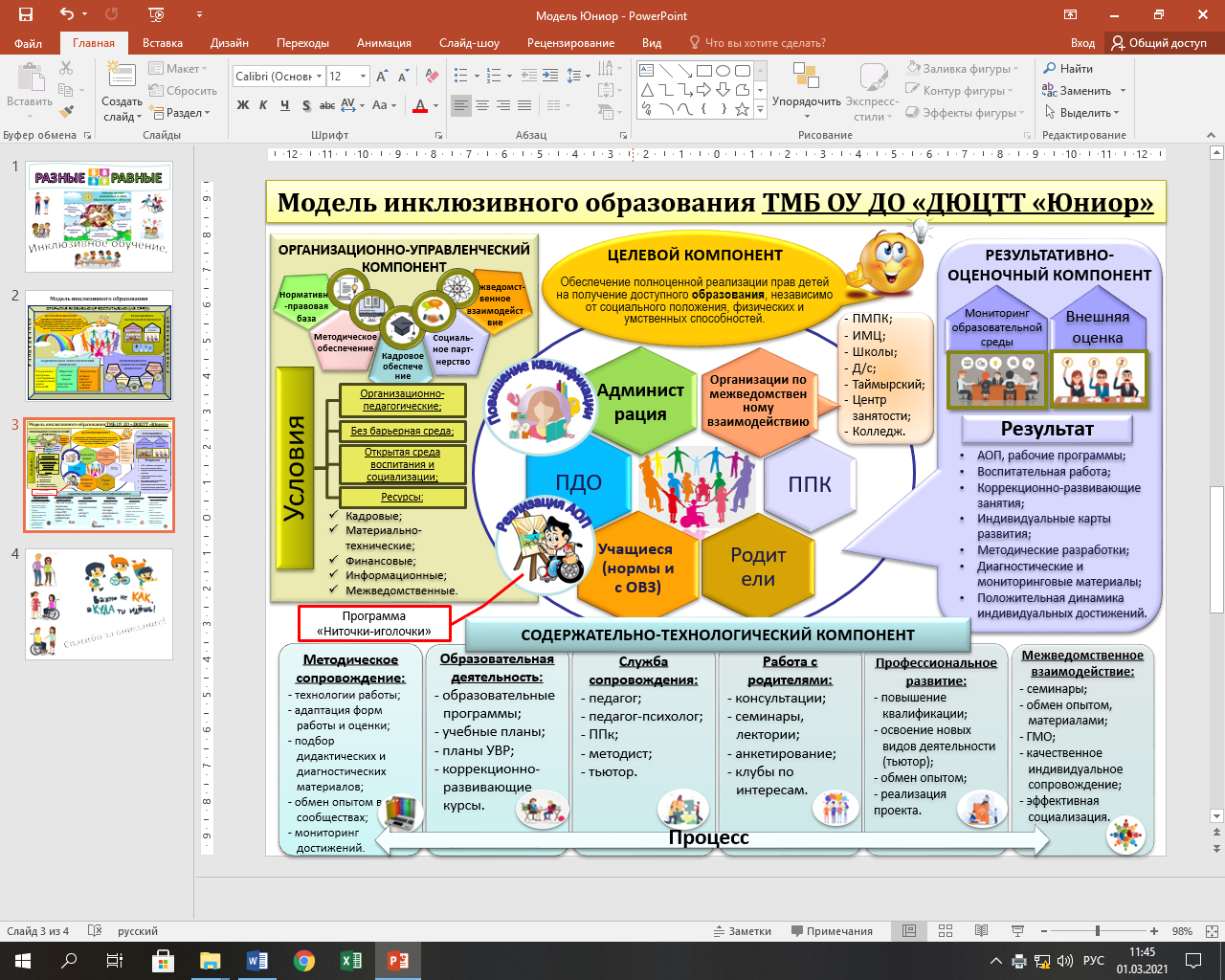 МодельМодель развития инклюзивного образования ТМБ ОУ ДО «Юниор»ТМБ ОУ ДО «Юниор»Таймырское муниципальное бюджетное образовательное учреждение дополнительного образования «Детско-юношеский центр туризма и творчества «Юниор»ОВЗограниченные возможности здоровья (включая инвалидность)ТПМПКППкТерриториальная психолого-медико-педагогическая комиссияПсихолого-педагогический консилиум ФГОС Федеральный государственный образовательный стандарт НаправлениеПрограмма/название объединенияКол-во детейКол-во лет реализацииВозрастСоциально-педагогическая«Основы кройки и шитья»13158-18Социально-педагогическая«Мастерская песочных чудес»186-9Социально-педагогическая«Easy English»129-12Художественная«Золотые руки»338-14Художественная«Маленький художник»135 - 7Художественная«Родничок»1125-15Художественная«Реактив»2107-18Художественная«РаДость»1135-18Художественная«Сюрприз»32011-18Художественная«Ровесники»1912-17Естественно-научная«Юные исследователи природы»227-14Туристско-краеведческая«Знатоки Таймыра»7115-18Туристско-краеведческая«Вертикаль»118-16Физкультурно-спортивная«Белая ладья»1210-16ТехническаяЛаборатория «РобоТЕСН»128-14ОХВАТ:  15 объединенийОХВАТ:  15 объединений393939НаправлениеПрограмма (название)Кол-во детейКол-во лет реализацииВозрастХудожественная«Золотые руки»138-14Художественная«PRO макияж»1213-17Художественная«Малси ялм»1207-16Художественная«Реактив»1107-18Художественная«Театр Петрушки»186-13Художественная«Радуга»1156-11Туристско-краеведческая«Знатоки Таймыра»1115-18Туристско-краеведческая«Основы спортивного туризма»148-16Туристско-краеведческая«Викинг»1610-18Естественно-научнаяЛаборатория по химии «Алхимик»21015-18Естественно-научная«Юные исследователи природы»127-14Социально-педагогическая«Универсальный КОД безопасности»138-10Социально-педагогическая«Юнармия»1310-14Техническая«Инфознайка»147-13ТехническаяЛаборатория «РобоТЕСН»1210-17ОХВАТ:  15 объединенийОХВАТ:  15 объединений14 (2 ребенка посещают 2 объединения)14 (2 ребенка посещают 2 объединения)14 (2 ребенка посещают 2 объединения)14 (2 ребенка посещают 2 объединения)Категорияна сентябрь 2020 гПедагоги дополнительного образования22Педагоги-организаторы14Методисты3Молодые специалисты10Высшая категория101 категория12Стажна сентябрь 2020 гСтажна сентябрь 2020 гСтажна сентябрь 2020 г10-20 лет1220-30 лет4свыше 30 лет1Курсы повышения квалификации психологаКол-во слушателейСистемные расстановки как метод индивидуального сопровождения участников образовательного процесса1Семейные сценарии - повторяющиеся паттерны семейных историй, участники и авторы. Как диагностировать и как изменить?1"Управление стрессом в профессиональной деятельности педагога"1Курсы повышения квалификации методистаКол-во слушателейПрофессиональный стандарт методиста в организации дополнительного образования1Курсы повышения квалификации педагогического составаКол-во слушателей"Особенности профессиональной ориентации и консультирования лиц с ОВЗ"1"Здоровье сберегающие технологии и основополагающие принципы их применения в образовательном процессе в рамках реализации ФГОС"1"Содержательно-методические и технологические основы экспертирования конкурсов профессионального мастерства людей с инвалидностью"1"Арт-терапия. Рисование на песке"1"Оказание первой помощи при состояниях,  угрожающих жизни и здоровью в образовательных организациях" 11"Организация работы с обучающимися ОО по формированию культуры собственной безопасности средствами модульной программы "Универсальный КОД безопасности" 4«Содержание и задачи профориентационной работы в современной школе» 17"Педагог дополнительного образования: современные подходы к профессиональной деятельности"1"Развитие профессиональной компетентности педагога по работе с семьей"14"Освоение офисных технологий для их использования в образовательном процессе"2"Методическая помощь в обобщении и распространении передового педагогического опыта"15"Интернет-безопасность в образовательной организации"2"Учебный проект как средство достижения новых образовательных результатов"3"Дистанционное обучение как современный формат преподавания"1Профессиональная переподготовкаПрофессиональная переподготовка"Педагог декоративно-прикладного искусства дополнительного и общего образования в условиях реализации ФГОС"1"Педагогика и методика дошкольного  образования"1"Английский язык: теория и методика преподавания в образовательной организации" (квалификация "Учитель английского языка")1Структура/кадры (структурные подразделения)ФункцииВзаимодействиеАдминистрацияАдминистративная поддержка. Разработка нормативной базы. Создание условий для обучения. Подбор персонала. Экспертиза принимаемых решений психолого-педагогической службой (ППК) на соответствие принципам инклюзии и создание условий для проведения коррекционно-развивающих занятий.Контроль исполнения приказов.Оказание методической помощи.Заключение договоров с организациями по межведомственному взаимодействию.Педагоги дополнительного образованияОбучение детей с ОВЗ.Адаптация программы дополнительного образования.Создание ситуации успеха для обучающихся с ОВЗ.Поддержка толерантных отношений на занятиях.Информирование директора и родителей о состоянии здоровья обучающихся. Предоставление информации на ППк о динамике достижений обучающихся с ОВЗ.Учащиеся (нормы и с ОВЗ)Все дети, несмотря на свои физические, психические и иные особенности, обучаются вместе со своими сверстниками по месту жительства в массовой общеобразовательной школе, где им оказывается необходимая специальная поддержка.Позволяет не только дать возможность «особым» детям почувствовать себя полноценными членами общества, но и учит обычных детей сочувствовать, думать о другом человеке, помогать ему, видеть в нем равноценного и равноправного партнера.РодителиВоспитание и развитие детей, социализация.Повышение информационной компетенции родителей с детьми ОВЗ.‒ создание уютной, комфортной обстановки для всех;‒ создание среды, способствую-щей гармоничному развитию личности;‒ формирование толерантного сообщества детей, родителей и педагогов;‒ создание педагогической системы, ориентированной на потребности ребенка и его семьи.Психолого-педагогический консилиум (ППк)Проведение плановых и внеплановых заседаний согласно Положению ППк.Анализ динамики достижений обучающихся с ОВЗ.Разработка рекомендаций для работы на определенный период.Своевременное информирование участников образовательных отношений о предстоящих заседаниях.Ознакомление педагогов с поставленными задачами.Организации по межведомственному взаимодействиюСоздание единой психологической комфортной образовательной среды для детей с разными возможностями. Разработка системы психолого-педагогического сопровождения детей с ОВЗ в инклюзивном образовательном пространстве.Методическое обеспечение.Создание условий для осуществления качественного приема, анализа и переработки информации, необходимой в процессе реализации модели инклюзивного образования для детей.